Matematyka kl. VIZadanie na 11.05.2020(poniedziałek) Temat: Diagramy i wykresy- wprowadzenie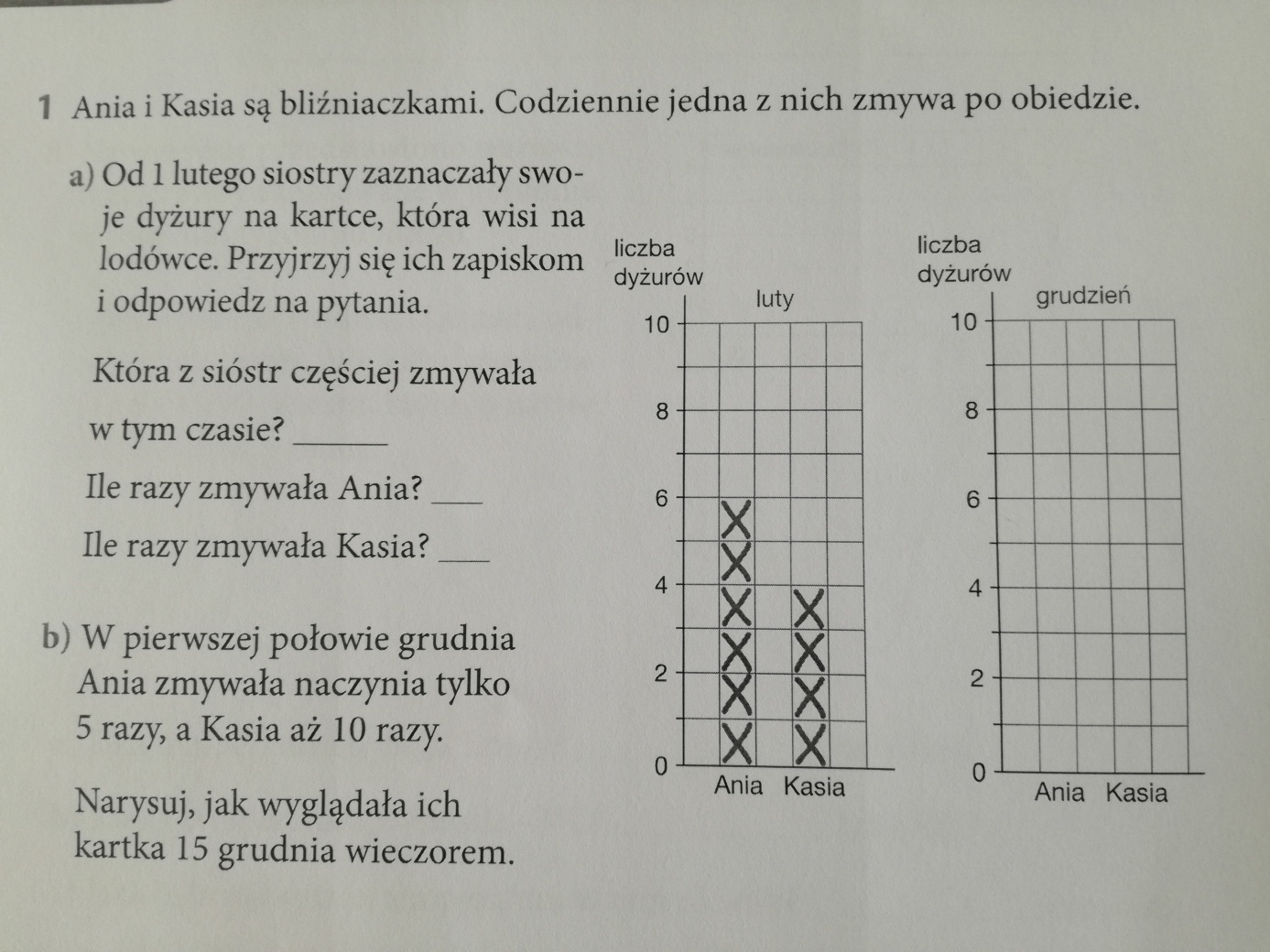 Zadanie na 12.05.2020(wtorek)Temat: Analizowanie diagramów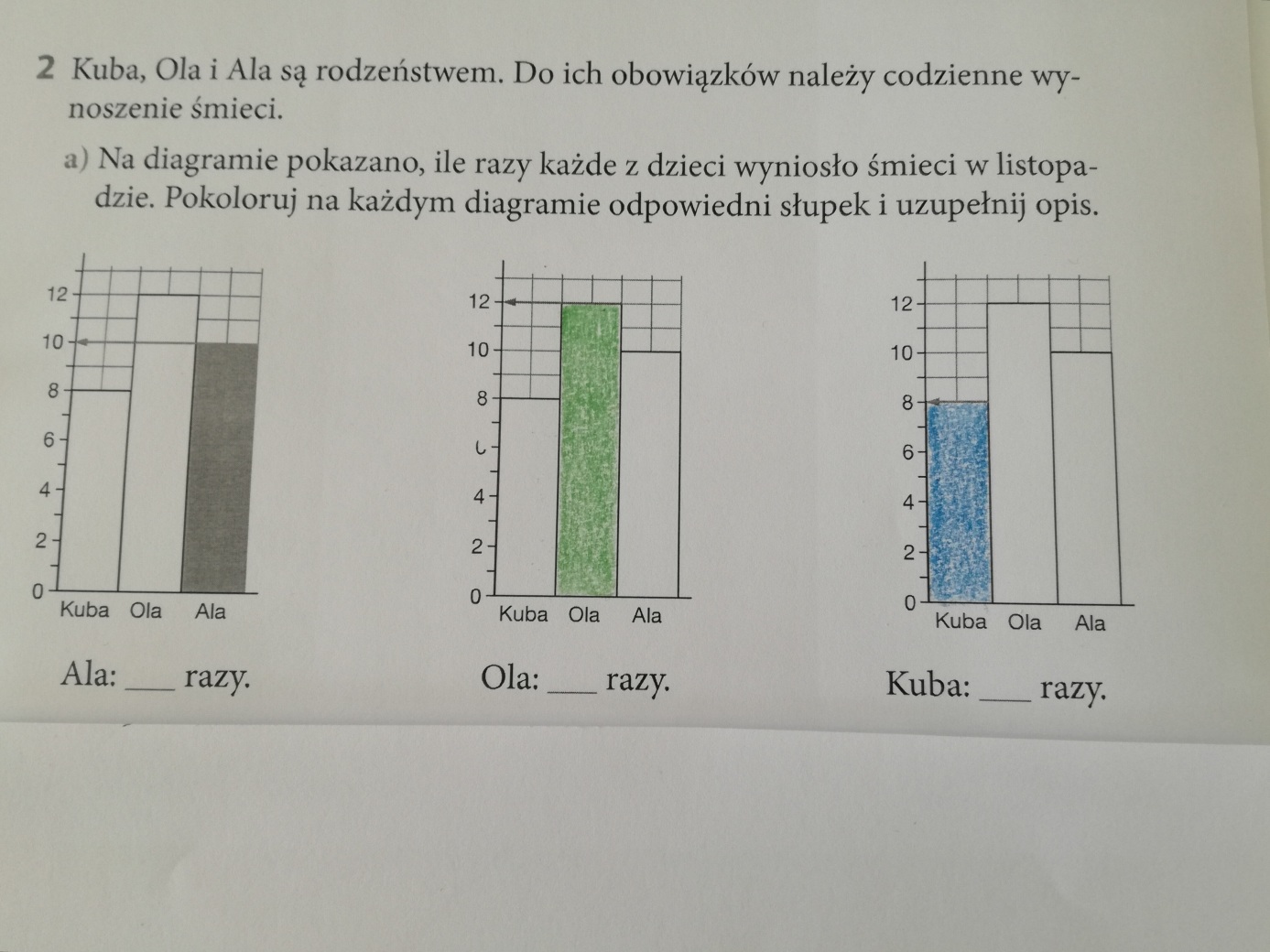 Zadanie na 13.05.2020(środa)Temat: Odczytywanie diagramów słupkowych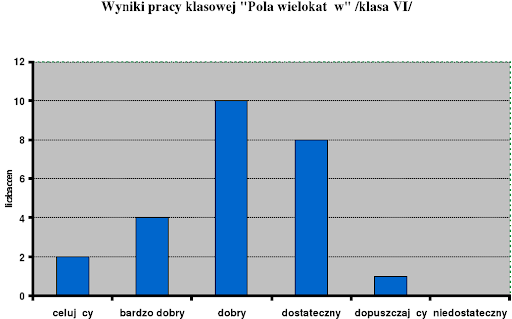 Przeanalizuj diagram i odpowiedz na pytania:1.Jakich ocen było najwięcej?Odp………………………….2.Ile było ocen dostatecznych?Odp………………………….3.O ile więcej było ocen bardzo dobrych od celujących?Odp……………………………4. Ile było wszystkich ocen?Odp……………………………Zadanie na 14.05.2020(czwartek)Temat: Odczytywanie wykresówZadanie. Na wykresie przedstawiono wartości temperatury zanotowane w południe w ostatnim tygodniu lutego. Przeanalizuj wykres i odpowiedz na pytania: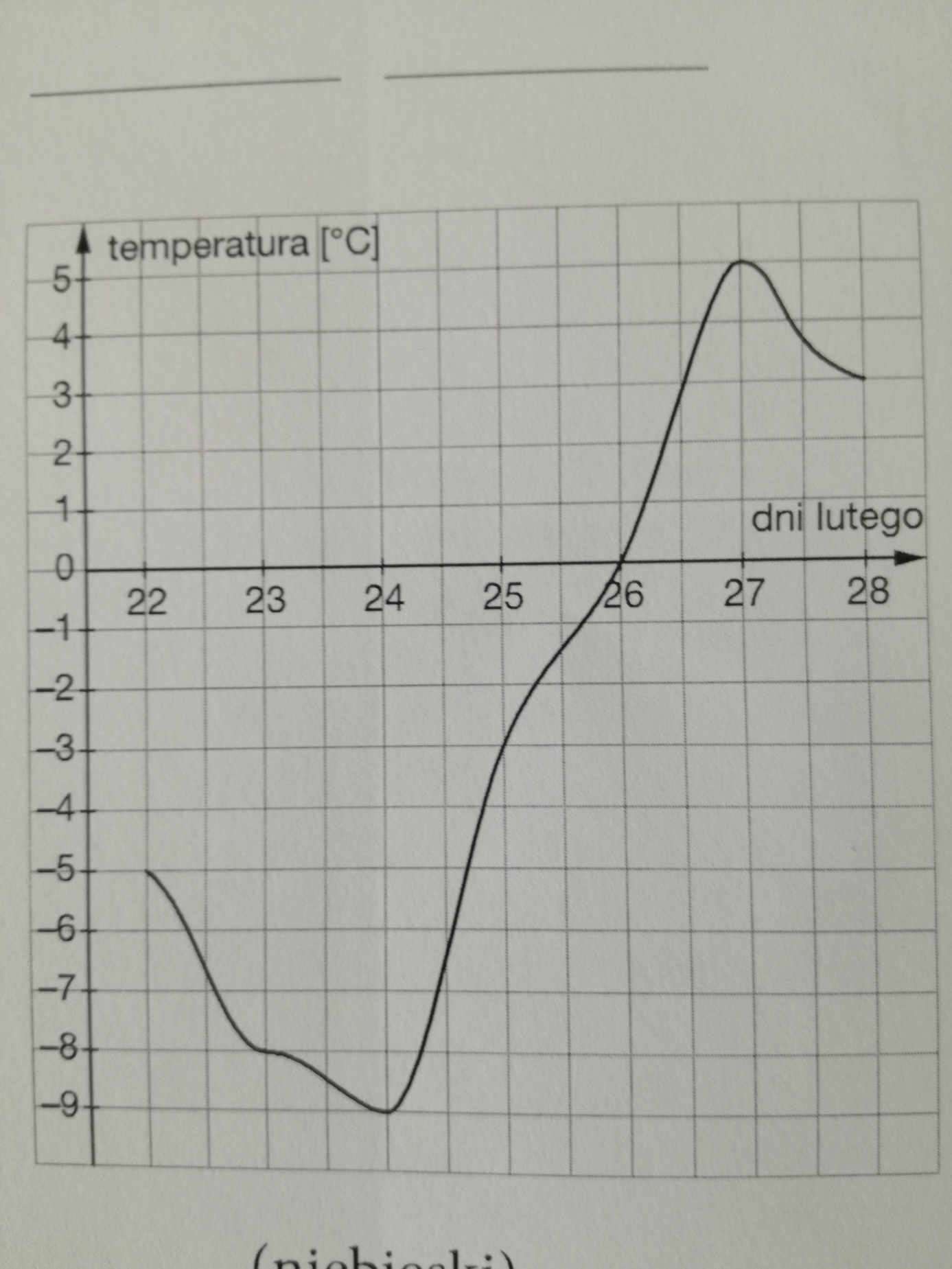 Jak temperatura była 27 lutego?............................................Kiedy temperatura wynosiła -3°C?.......................................Jaka była najwyższa temperatura w tym okresie?.........................Kiedy była najniższa temperatura w tym okresie?.........................Ile było dni, w których temperatura w południe wynosiła 0°C?...............Kiedy temperatura była wyższa: 22 czy 25lutego?..............................Wykonane zadania prześlijcie na mojego maila (a.fedak@soswnowogard.pl) Uwaga rodzice/opiekunowie: Proszę zachęcać, wspierać i pilnować a w razie potrzeby pomagać swojemu dziecku, aby systematycznie najlepiej zgodnie        z planem lekcji wykonywało zadania i robiło notatki w zeszycie.  Pozdrawiam Anna Fedak